…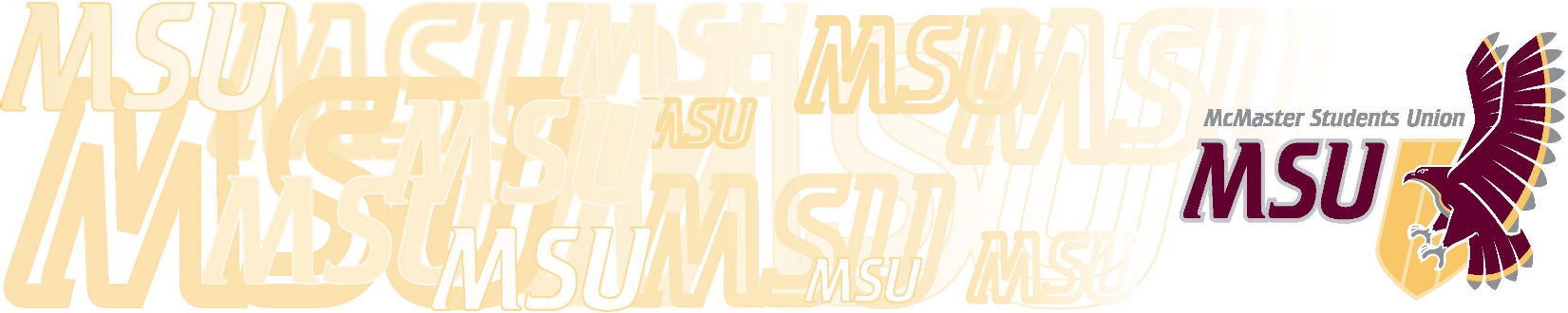 Operating Policy – Retail Services1.	PurposeThe Retail Services policy shall set the parameters of MSU retail stores;The purpose is to offer valued priced goods and services to the McMaster community while ensuring net revenue to the organization.2.	Operating ParametersAll Retail Services have an operating policy and shall operate under the parameters set down in those documents, subject to the direction of the SRA and the Executive Board;The Retail Services, in whole or in part, of the McMaster Students Union shall include, but not be limited to, the following:Underground Media & Design;MSU Short Stop – Sports & Nutrition.While balancing the need to service the student community, opportunities should be explored to maximize profit from external clients;The hours of operation shall be set by the Executive Board in consultation with the General Manager;Prices should reflect good value;All business transactions and accounting of retail operations shall be administered through the Accounting Department.